                            תאריך עדכון: 15.7.18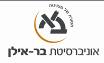 שם הקורס: ירושלים בימי הבית השני, ארכיאולוגיה והיסטוריה לאור התגליות החדשות Jerusalem in the Second Temple Period: Archaeology and History  מספר הקורס: 16-269-01שם המרצה:פרופ' איל רגבסוג הקורס:  הרצאה. שנת לימודים: תשע"ט                      סמסטר:     קיץ                        היקף שעות:  2 ש"שאתר הקורס באינטרנט:           א. מטרות הקורס:הקורס הוא קורס מקוון. מטרת הקורס לסקור את התגליות הארכיאולוגיות  בירושלים בימי בית שני, למן ימי שיבת ציון, לאורך התקופה הפרסית, ההלניסטית, החשמונאית, והרומית המוקדמת עד לחורבנה בשנת 70 לפסה"נ. כמו כן, הקורס מקשר את הממצא הארכיאולוגי לידיעות ההיסטוריות על ירושלים ודייריה באותן תקופות. הדגש בקורס הוא על המבנה הפיסי של העיר ועל הממצאים הארכיאולוגיים שיובאו בהקשרם ההיסטורי. הקורס יציג תובנות יסוד מחקריות בחקר תולדות ירושלים בימי הבית השני בארץ-ישראל, יפגיש את הסטודנט עם הממצאים הארכיאולוגיים העדכניים ביותר הנוגעים לתקופות השונות ועם ספרות המחקר הבסיסית לחקר העיר בתקופות אלה תקופה זו יחד עם קריאה ביקורתית של מקורות ראשוניים.הקורס מורכב מ 13 יחידות לימוד שכתב ד"ר אייל מירון, מ 10 מאמרים נלווים חובה ועוד כ 10 מאמרים להעשרה ולצורך ביצוע המטלות. הקורס כולל גם כ 50 סרטונים של ראיונות שטח עם חוקרים וחופרים המספרים על הממצאים הארכיאולוגיים מימי  הבית השני שאותם גילו. כמו כן יצורפו תצלומי ממצאים, מפות ושחזורים שהוכנו בחלקם במיוחד לקורס זה. ייתכן שהקורס יכלול גם מפגש פרונטלי (רשות) וסיורים לימודיים רגליים בירושלים (רשות).הלימוד יתבצע דרך דיונים/פורומים. יש להשתתף בכשני דיונים מתוך כחמישה שיתקיימו בין 29 ביולי ל- 5 בספטמבר.תכנית הוראה מפורטת לכל היחידות: יחידה 1. מבוא לירושלים. הנושאים שיידונו:הרקע הטופוגרפי, הגדרת תחומי הדיון בזמן ובמרחב (לדוגמא: עיר דוד, הגבעה המערבית, הר הבית, עיר עליונה ועיר תחתונה, תחומי החומה הראשונה החומה השניה והחומה השלישית, תקפות השימוש במונח "תקופת הבית השני" ועוד).	סרטונים: ד"ר אייל מירון: ירושלים של בית שני בדגם אבי יונה 1.סרטונים: ד"ר אייל מירון: ירושלים של בית שני בדגם אבי יונה 2.יחידה  2. ירושלים בתקופה הפרסית (שיבת ציון, עזרא ונחמיה, תקופת הפחות). הנושאים שיידונו: רקע היסטורי והמקורות ללימוד התקופה.פניה של ירושלים בתקופה הפרסית: מצמצמים מול מרחיבים, תוואי החומות ושרידים פוטנציאליים (דרום עיר דוד, המגדל הצפוני בשטח G וקבורת הכלבים, היעדר ממצא בגבעה המערבית), השערים, המקדש, טביעות 'יהד', המטבעות ה'אתונאיים', מצודת הארמון ברמת רחל.	מאמרים:שטרן, א', "מדינת 'יהוד' בחזון ובמציאות", קתדרה 4, תשל"ז, עמ' 13 - 25.צפריר י', "חומות ירושלים בימי נחמיה", קתדרה 4, תשל"ז, עמ' 42-31.יחידה 3. ירושלים בתקופה ההלניסטית, תחת בית תלמי ובית סילווקוס.הנושאים שיידונו: רקע היסטורי והמקורות ללימוד התקופה. פניה של ירושלים בתקופה ההליניסטית: סוגיית 'אנטיוכיה של ירושלים' החקרא התלמיית, החקרא הסלווקית, הגימנסיון, תיאורי העיר במקורות ההיסטוריים, ידיות רודיות, טביעות 'יהד', מטבעות 'יהדה'.בן עמי, ד' וצ'חנובץ י', "ויבנו את עיר דוד ויקיפוה בחומה גדולה וחזקה ובמגדלים חזקים ותהי להם לחקרא", בתוך: מירון א' (עורך) מחקרי עיר דוד וירושלים הקדומה, 17, תשע"ו, עמ' 30-19. צפריר, י', "על מקומה של החקרה הסלבקית", קתדרה 14, תש"ם, עמ' 17 - 40.סרטון: ד"ר אייל מירון. חפירות ה"חקרא" בחניון גבעתי בעיר דוד.יחידה 4. ירושלים בימי החשמונאים.הנושאים שידונו: רקע היסטורי (כולל סוגיית הכתות, מגילות מדבר יהודה וההלניזציה) והמקורות ללימוד התקופה.ספראי, ז', ורגב, א', ארץ ישראל בתקופת בית שני המשנה והתלמוד, ירושלים 2011, עמ' 201-184. סרטונים: פרופ' אייל רגב: מגילות קומראן והאיסיים 1.פרופ' אייל רגב: מגילות קומראן והאיסיים 2.פרופ' איל רגב: החשמונאים חנוכה, וההתיוונות. יחידה 5. פניה של העיר בתקופה החשמונאית.הנושאים שידונו: חומות העיר (החומה הראשונה בקרדו, במגדל הישראלי, בדרום הגבעה המערבית [גובאט, סמבוסקי], במערב הגבעה המערבית, במגדל דוד, שער הגיא (?)), 'העיר העליונה' ו'העיר התחתונה', הר הבית מצודת הבירה, ארמון החשמונאים, מבנים חשמונאיים ומקוואות ליד הר הבית, בריכת השילוח החשמונאית, טביעות 'ירושלמ', מטבעות, אבני הבליסטראות וראשי החצים, הקבורה (קבר יאסון, בני חזיר וכו).	מאמר:זנטון נ' וזילברשטיין א', "הגבעה השניה נקראת חקרא והיא הבסיס לעיר התחתונה", בתוך: מירון א' (עורך), מחקרי עיר דוד וירושלים הקדומה, 17, תשע"ו, עמ' 47-31.סרטונים: רנה סיוון: החומה הראשונה במגדל דוד.ד"ר יחיאל זלינגר: החומה הראשונה בדרום הגבעה המערבית.הלל גבע: המגדל החשמונאי ברובע היהודי.פרופ' רוני רייך: בריכת השילוח של ימי הבית השניפרופ' בעז זיסו: קברי נחל קדרון.פרופ' דן בהט: אמת המים החשמונאית.יחידה 6. ירושלים ההרודיאנית רקע היסטורי והמקורות ללימוד התקופה.הנושאים שידונו: מלחמות האחים החשמונאים והרקע לעליית הורדוס, הורדוס כמלך קליינט, אופי שלטונו של הורדוס, מפעלי הבניה של הורדוס ברחבי הארץ ועוד.מאמר:שטרן, מ', "מלכותו של הורדוס", בתוך אבי יונה, מ' (עורך), ההיסטוריה של עם ישראל, תקופת בית הורדוס, עמ' 89-53 .יחידה 7. חומות ירושלים ההרודיאנית הר הבית ובית המקדש: הנושאים שידונו: החומה הראשונה, החומה השניה, סוגיית הגולגותא, סוגיית שער האיסיים, הסכר בגיא המרכזי ליד קשת וילסון, בית המקדש ושחזורו על פי המקורות התנאיים ועל פי יוסף בן מתתיהו, הר הבית וסביבתו הקרובה, הסטו המלכותי, מחנות עולי הרגלים, סלע הפריסטריון, בית הכנסת של תאודוטוס (וסוגיית בתי הכנסת ותפקידם בכלל). מאמר: לוין, י"ל, "בית המקדש בירושלים: תיאורי יוסף בן מתתיהו ומקורות אחרים", קתדרה 77, תשנ"ו, עמ' 3- 16.סרטונים: ד"ר שמעון גיבסון: שער האיסיים.ד"ר אייל מירון: הר הבית והמקדש בדגם אבי יונה.ד"ר שלומית וקסלר-בדולח: קיר הסכר בגיא המרכזי וקשת וילסון.ד"ר ג'ו עוזיאל: חפירות קשת וילסון. יחידה 8. מצודות, ארמונות מבני בידור ומבני ציבור.הנושאים שידונו: מצודת אנטוניה, ארמון הורדוס והמגדלים (כולל ממצאי החפיר במצודה וחפירות הקישלה), השוק, הבולטריון, הקסיסטוס, גשר וילסון והמבנים הצמודים לו (מבנה המזרקה), מבני הבידור (התיאטרון, ההיפודרום והאמפיתיאטרון).סרטונים: ד"ר שלומית וקסלר בדולח: מבנה המזרקה במנהרות הכותל המערבי.רנה סיוון: הבריכה הגדולה בחפיר מגדל דוד. יחידה 9. חיי העיר ההרודיאנית:הנושאים שידונו: בתי המגורים (הרובע ה"הרודיאני", הבית השרוף, בתי המגורים והרחוב בדרום הגבעה המערבית, היעדר אמנות הדמות וסוגיית דמותה התרבותית של העיר וההשפעות החיצוניות עליה, מקוואות, כלי האבן (ומשקולות האבן), מאפייני הארכיטקטורה, אמנות העיטור (פרסקאות, סטוקו, אופוס סקטילה, גילוף באבן וריהוט ביתי בממצא הארכיאולוגי), בית יוצר לכלי אבן בהר הצופים, מטבעות.מאמר:רגב, א', למה שימשו המקוואות הסמוכים להר הבית? על טהרה ודעה קדומה", חידושים בחקר ירושלים יב (תשס"ז), עמ' 72-67.סרטונים: הלל גבע: הרובע ההרודיאני ברובע היהודי 1.סרטונים: הלל גבע: הרובע ההרודיאני ברובע היהודי 2.סרטונים: הלל גבע: הבית השרוף ברובע היהודי.סרטונים: אבי סולומון: המקווה במנהרת הכותל המערבי. יחידה 10. הקבורה.הנושאים שידונו: הקבורה ומשמעותה (טיפוסי קבורה, קבר ונפש, סוגיית קברי בית דוד, יד אבשלום, קברי המלכים, קבר האשכולות, קבר העמוד, מבנה האופוס רטיקולאטום והקשרו האפשרי לקברי בית הורדוס, מצבת יוחנן הורקנוס, סוגיית הקבורה ה"יהודית-נוצרית" בהר הזיתים, ממצא הסרקופגים והגלוסקמאות והדיון במשמעותו התרבותית-רוחנית.מאמרים:רגב א', "הקבורה המשפחתית והחוץ-משפחתית בירושלים ובסביבתה בתקופת בית הורדוס" קתדרה 106, תשס"ג, עמ' 35-60.רגב, א', "הקבורה בגלוסקמאות והאינדיבידואליזם בחברה הירושלמית בסוף ימי בית שני", חידושים בחקר ירושלים יז, עמ' 252-239.סרטונים: פרופ' בועז זיסו: קברי נחל קדרון 2.סרטונים: פרופ' גבריאל ברקאי: מצבת אבשלום.יחידה 11. מפעלי המים בירושלים של ימי הבית השני.הנושאים שידונו: מעיין הגיחון והמבנה שעליו,  בריכת השילוח, בריכת בית חסדא, הסטרותיון והתעלה ה"חשמונאית", בריכת ישראל(?), בריכת הסולטאן (הנחשים?), בריכת המגדלים, בריכת ממילא (?), הבריכה בנחל קדרון, בורות המים בעופל, בורות המים בהר הבית, אמות המים (סקירת המפעל בן ארבע האמות).סרטונים: ד"ר יעקב ביליג: אמת המים העליונה לירושלים. פרופ' דן בהט: אמת המים החשמונאית 2.יחידה 12. הכתובות מירושלים של ימי הבית השני.הנושאים שידונו: מבחר כתובות ירושלים מימי הבית השני: כתובות "דבר קתרוס", כתובת תיאודוטוס, כתובת לבית התקיעה, כתובת הסורג, כתובת בני חזיר, כתובת בר ק[יי]פא, סימון בונה ההיכל, כתובת עוזיה ועוד.סרטונים: ד"ר שלומית וקסלר-בדולח: קיר הסכר בגיא המרכזי וקשת וילסון.ד"ר אייל מירון: כתובת לבית התקיעה, כתובת הסורג וכתובת תיאודוטוס. יחידה  13. ירושלים במאה הא' לסה"נהנושאים שידונו: ארכילאוס, תקופת הנציבים הראשונה, אגריפס הא' תקופת הנציבים השניה והמרד הגדול), רקע היסטורי והמקורות ללימוד התקופה. פני העיר במאה הא' לסה"נ: מפעלי הבניה הבתר-הרודיאניים: החומה השלישית, ארמונות מלכי בית חדייב, קשת רובינסון וחלקים מהכותל המערבי, הרחוב ה"הרודיאני" והמבנה המדורג שעליו, תעלת הניקוז "ההרודיאנית" המטבעות.  מאמרים:רגב, א', '.מקדש או משיח? "משפטו" של ישו, המקדש, והמדיניות הרומית', קתדרה 119 (תשס"ו), עמ' 13-26.רגב, א', 'שגשוג שהביא לחורבן: החברה היהודית בירושלים ערב המרד הגדול', חידושים בחקר ירושלים יט (תשע"ד), עמ' 179-199. סרטונים: נחשון זנטון: הרחוב "ההרודיאני" המדורג במערב עיר דוד.ד"ר ג'ו עוזיאל: יסודות הפינה הדרומית מערבית של הר הבית. אלי שוקרון: תעלת הניקוז ההרודיאנית.סיורי שטח (רשות)במסגרת הקורס ישולבו שני סיורי שטח בירושלים של ימי הבית השניסיור א: דגם ירושלים של ימי הבית השני במוזיאון ישראל, מבחר ממצאים באגף הארכיאולוגיה במוזיאון ישראל, מנהרת המים של ארמון הנציב, קברי נחל קדרון.סיור ב: הרובע ההרודיאני, הבית השרוף, החומה בקרדו, הפארק הארכיאולוגי ירושלים ומרכז דודסון, מנהרת הכותל המערבי.ג. חובות הקורס:     דרישות קדם: אין חובות / דרישות / מטלות: השתתפות בדיונים,  מבחן סופי (אמריקאי). מרכיבי הציון הסופי (ציון מספרי / ציון עובר):השתתפות בדיונים % 10מבחן סופי 90%